REQUEST FOR APPLICATION(RFA)  RFA: TAF-WVL-May-2021-045The Asia Foundation Afghanistanد ګړندي ځواب  ویونکی تمویل (مالي مرستې) لپاره د غوښتنلیک فورمهد ښځو غږ او د مشرتوب-رهبرۍ پروژه – افغانستانپه افغانستان د اسیا بنست ادارې ته سپارل شوی دی سپارښتنه:د آسیا بنسټ افغانستان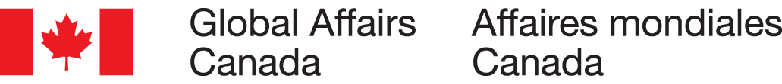 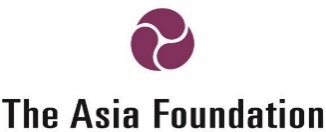 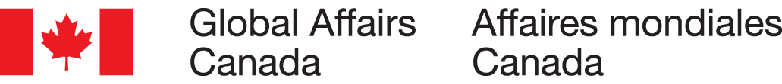 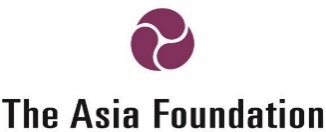 د ښځو غږ او د رهبرۍ (WVL) پروژه یوه پنځه کلنه (۲۰۱۹ز کال د مارچ میاشت څخه تر ۲۰۲۴ز کال د مارچ میاشت پورې) پروژه ده چې موخه یې په افغانستان کې د ښځو غږ او رهبرۍ پیاوړي کول دي. د غه پروژه د هېواد په داخل کې د هغو ادارو او سازمانونو د فعاليتونو او ظرفیتونو څخه ملاتړ کوي چې د افغان ښځو او انجونو د پیاوړتیا، د هغوی د حقونو د ساتنې پرمختیا او د جنسیت مساواتو د لاسته راوړلو لپاره کار کوي. د ښځو د حقونو ځایې او سیمه اېزو ادارو او خوځښتونو سره د مالي مرستو د ډېرولو له لارې، د غه پروژه د سیمه اېزو افغاني ادارو او خوځښتونو له هڅو سره مرسته کوي ترڅو په پالېسيو او قوانین (او د هغه پلي کولو کې) د خدماتو په وړاندې کولو او همدارنګه په متضرره ټولنیز باورونو او دودونو کې د ښځو او انجونو پر وړاندې تبعیض او د هغوی د حقوقو څخه د سرغړونو هڅې له مېنځه یوسي.د ښځو غږ او د مشرتوب-رهبرۍ پروژې موخه په افغانستان کې د ښځو او ښځو اړوند سازمانونو په پیاوړي کولو کې مرسته کول دي. سربیره پردې، د اسیا بنسټ اداره غواړي چې د ښځو غږ او مشرتوب-رهبرۍ پروژې له لارې لاندې درې پایلې ترلاسه کړي:د ښځو د حقونو د ځایې ادارو د مدیریت ښه والي او د هغوی د پاېښت لپاره کار کول؛د ښځو د حقونو ادارو د پروګرامونو او حق غوښتنې مهارت لوړول تر څو د جنسیت  مساوات د پراختیا او د ښځو او انجونو پیاوړي کولو لپاره کار وکړي؛په افغانستان کې په ملي او فرعي کچو  د افغان ښځو د حقوقو په برخه کې د اړیکو، شبکو او اتحادیو  د اغېزې ډیرول ترڅو په پالیسیو، قوانینو او ټولنیزو بدلونو اغیزه وکړي.په افغانستان کې د ښځو غږ او د رهبرۍ پروژه د ښځو د حقونو د ساتنې تړاو ادارو څخه په لاندې څلور ډولونو ملاتړ کوي: (1) څو کلونو لپاره مالي مرستې؛ (2) د ځانګړو فعالیتونو او لنډ مهاله پروژو لپاره ګړندي ځواب ویونکی برابرول ترڅو پیژندل شوو اړتیاو ته د بدلون وړ، په وخت او په سټراټیژیک ډول ځواب ورکړي او د نوښت لرونکو افکارو ازماېښت وکړي؛ (3) د اداري کچې لوړولو په برخه کې ملاتړ کول؛ او (4) د ښځو د حقونو ساتنې تړاو ځايي ادارو د غږ لوړولو او د ښځو لپاره د فعالیتونو په تړاو د یو متحد چاپېریال رامنځ ته کولو لپاره دسازمان جوړولو په برخه کې د اړیکو او شبکې  رامینځته کول.د اسیا بنسټ اداره به د ښځو د حقونو ساتنې تړاو ادارو ته د څو کلونو مودې لپاره مالي مرستې چمتو کړي ترڅو ډاډ ترلاسه کړي چې دوی د اوږدمهاله پروژو پلي کولو لپاره مالي خوندیتوب لري او دا به په دوامداره توګه د ښځو د پیاوړي کولو لپاره فرصتونه ډیر کړي.دا مرستې به د ښځو د حقونو ساتنې تړاو ادارې پیاوړي کړي ترڅو د مالې سرچېنو پرځای د پروژې په پلي کولو او د پاېلو په لاسته راوړلو باندې تمرکز وکړي.د اسیا بنسټ اداره به په هغو برخوکې د ښځو د حقونو ساتنې تړاو ادارو کچې به نور هم لوړه کړي چې نوموړو ادارو د کچو پیاوړي کول او د دوی پایښت ډیرول  اړین وي. د پروژې فعالیتونه به د ښځو د حقونو د ساتنې تړاو ادارو پخپله پوهه او د دوی د اړتیاو د ارزونې، د دوی د غړو د اړتیاوو، او د ښځو او د جنسیت د مساواتو د پیاوړي کولو د اړتیاوو پراساس طرحه شي.د اسیا بنسټ اداره د ښځو د حقونو د ساتنې تړاو ادارو (WROs)، شبکو، اتحادیو، ډلو او افرادو ته د لنډې مودې پروژو پلې کولو لپاره ګړندي ځواب ویونکی تمویل (مالی مرستی) ورکوي، چې ترڅو په ټولنه، ولسوالۍ، ولایتي یا ملي کچه د ښځو د پیاوړتيا د مخکښو لارو چارو ازمایښت یا د ښځو د حق غوښتنې مهارت پیاوړی کول او یا هغه عمل چې نامعلومو پیښو ته په وخت او په ستراتېژیک ډول ځواب ورکوي سبب ګرځي. د ښځو د حقونو ساتنې تړاو ادارې، د ښځو شبکې، ډلې، اتحادیې او اشخاص په ټول افغانستان کې د دې مالې مرستې لپاره وړ دي. د دې مالې مرستې ترلاسه کوونکي اړتیا نلري چې د افغانستان حکومت سره ثبت شي او هم دوی اړتیا نلري چې د راتلونکو برنامو لپاره د تیرو مالي مرستو مالي ارزونې وړاندې کړي.د وړتیا معیارونهګړندي ځواب ویونکی تمویل (مالی مرستی) به د ښځو حقونو د ساتنې تړاو ادارو، د ښځو شبکو، اتحادیو، ډلو او اشخاصو ته ورکړل شي کوم چې ممکن اوس مهال د افغانستان دولت سره راجسټر نه وي چې د جنسیت مساواتو لاسته راوړلو اړتیاوو پرمختیا، د ښځو یا د ښځو حقونو د ساتنې پیاوړتیا یا ښځو د حق غوښتنې اړتیاوو د پرمختیا لپاره لنډمهاله د ملاتړ حرکتونه ازمایښت کړي. د غه مالي مرستي ورکولو لپاره د وړتیا لاندې معیارونه به پلې شي:نوموړو مرستو لومړنی ټینګار د جنسیت د مساواتو د لاسته راوړلو ، د ښځو پیاوړي کولو او بشري حقونو پیاوړتیا باندې دی، چې په تیرو فعالیتونو کې ترې یادونه شوې ده؛دغه مرستې به د ښځو لخوا اداره، لارښود او مشرتوب-رهبرۍ شي، بیلګې په ډول ښځې په لوړه کچه د رهبرۍ په برخه کې ګډون کوي؛ د حق غوښتنې برنامو یا فعالیتونو ترسره کول د بې وسه او څنډې شوو ښځو او انجونو ګټې څرګندوي، چې دغه راز د هېواد سیمه اېز او ملي ډلبندي منعکس کوي.د ټاکنو یا غوره کولو معیارونهګړندی ځواب ویونکی تمویل(مالی مرستی) په مستقیم او ګړندي ډول د هغه فعالیتونو چې د جنسیت مساواتو پرمختیا، د ښځو پیاوړتیا او د ښځو د حقونو پورې تړاو ولري ملاتړ کوي او د جنسیت د مساواتو د لاسته راوړلو جدي تشو او د ښځو د حقونو څخه سرغړونو ته د رسیدو په موخه به مرسته وکړي.د اسیا بنسټ اداره به د مالي مرستې ورکولو لپاره د ېورتنې فعالیتونو سربیره هڅه وکړي چې:هغه غوښتنلیکونه چې د جنسیت د مساواتو  برخې په کې شامل دي (د بیلګې په توګه، په برنامو کې د نارینه او هلکانو ګډون)؛ او په افغانستان کې د ښځو د حقونو او د ښځو د پیاوړتیا لپاره د ځانګړو پروژو طرحه کولو وړتیا لري. هغه غوښتنلیکونه چې د هنر، سپورت، او ټیکنالوژۍ په برخو کې د بې وسه او څنډو شوو ډلو لپاره د جنسیت د مساواتو د پیاوړتیا په توګه د ښځو کلتوري یا ټولنیز حالت کې پرمختیا لري.هغه غوښتنلیکونه چې په کابل او نورو ولایتونو کې د امکان وړ چاپیریال سره د دې پروژې د پلي کولو لپاره د ښځو د غږ او مشرتوب-رهبرۍ د نوښتونو ملاتړ کوي.هغه غوښتنلیکونه چې په کلیوالي سیمو کې د ښځو د پیاوړتیا مسلې او د جنسیت د مساواتو تشه په ګوته کوي. غوښتنلیکونه چې پراخه کچې ګټه اخیستونکو ته لکه، نارینه، ښځینه، انجونې، هلکان، او کمزورو اشخاصو ته ګټه رسوي.لومړنۍ ملاحظېد ځواب ویونکی تمویل(مالی مرستی) لپاره هغه غوښتنې په پام کې نیول کیږي کله چې غوښتونکي وښیې چې د اسیا بنسټ ادارې لخوا یو فعالیت به د جنسیت د مساواتو دلاسته راوړلو، د ښځو او دښځو د حقوقو پیاوړتیا یا دبیړنیو اړتیاوو په ځواب کې د ښځو د حق غوښتنې په ملاتړ کې مرسته کوي.د غوښتل شوي ګړندي مالي مرستې اندازه باید د 14،000 امریکایې ډالرو څخه ډېر نه وي.اسیا بنسټ اداره حق لري چې د اړتیا په صورت کې کاندیدانو څخه د نورو توضیحي/ اسنادو غوښتنه وکړي او په دې اړه پرېکړه وکړي چې ایا دا به بشپړ یا جزوی ملاتړ چمتو کړي.د پروژې/ نوښت نوم:  مالومات د مالي غوښتونکي دندې پورې اړوند معوماتد پروژې/ نوښت د پلې کولو موده:  د پروژې/ نوښت موخه بیان کړئ (له 50 څخه زیاتې کلمې ونلري):د پروژې/ نوښت لید او دلایل بیان کړئ: (له 200 کلمو څخه ډېر نه وي):د دې پروژې/نوښت اټکل شوې پایلې بیان کړئ:ټاکل شوې پروژه/ نوښت د افغان ښځو غږ او مشرتوب - رهبرۍ پروژې سره څه ډول سمون لري تشریح یې کړئ: (له 200 کلمو څخه ډېر نه وي)د پروژې د ټاکل شوو ګروپونو شمېر او څرنګوالی (مستقیم او غیر مستقیم ګټه اخیستونکي):د ټاکل شوې پروژې/ نوښت جغرافیوي پوښښ:اساسي پلان شوي فعالیتونه ولیکئ:د پلي کولو تګلاره بیان کړئ(د 150 کلمو څخه ډېر نه وي): ستاسو پروژه/ نوښت به څنګه د جنسیت مساواتو ته پرمختیا او مېرمني او انجوني پیاوړي کړي تشریح یې کړئ (له 150 کلمو څخه باید ډېر نه وي):ټاکل شوې پروژه/ نوښت به څنګه ستاسو د ادارې یا کومې بلې ښځو اړوند ادارې یا د ښځو شبکې کچه لوړه کړي؟ تشریح یې کړئ (د ۱۵۰ کلمو څخه باید ډېر نه وي):د پروژې په پلې کولو کې احتمالي ګواښونو او  د اړوند ګواښونو د کمولو تګلاره تشریح کړئ:د غوښتل شوي مالي مرستې وروسته تاسو په څه ډول د پروژې/ نوښت لګښتونو پوښلو لپاره تګلاره انتخابوی  او د پروژې فعالیتونو خوندي کوی تشریح يې کړئ:ایا تاسو د دې پروژې/نوښت لپاره نورو احتمالي تمویلوونکو ته د مرستې غوښتنې سپارلې، او که سپارلې مو وي، نو مهرباني وکړئ د مرستندویانو لیست او غوښتل شوې مرستو اندازه ولیکئ:ماخذونه: مهرباني وکړئ د مالي مرستې د غوښتنلیک لپاره لږترلږه دوه مآخذونه ولیکئ چې ترڅو ستاسو د مالې مرستې د غوښتنلیک وړاندیز او ملاتړ لپاره ورسره اړیکه ونیسي: مهرباني وکړئ د ټاکل شوې پروژې/ نوښت د اصلي فعالیتونو لپاره اټکل شوې ټولټال بودیجه ولیکئ:لاندې پروسه به د اسیا بنسټ ادارې لخوا د ګړندي ځواب ویونکی تمویل (مالی مرستی) د غوښتنلیکونو بیاکتنې، ارزونې، او انتخابولو لپاره ترسره شي: ګړندي ځواب ویونکی تمویل (مالی مرستی) لپاره غوښتونکي د ښځو د غږ او هبرۍ پروژي په اوږدو کې غوښتنه کولی شي.غوښتنلیکونه په انګلیسي، دري او پښتو ژبو منل کیږې.د ګړندي ځواب ویونکی تمویل (مالی مرستی) د غوښتونکو لخوا سپارل شوي غوښتنلیکونه به د اسیا بنسټ ادارې د ښځو د غږ او مشرتوب-رهبرۍ پروژې ټیم لخوا به د ګړندي ځواب ویونکی تمویل (مالی مرستی) د معیارونو پر بنسټ چې پورته بیان شوي دي و ارزول شي.د ګړندي ځواب ویونکی تمویل (مالی مرستی) غوښتونکي لخوا وړاندیز شوې بودیجې او وړاندیز شوي بودیجې پراساس، د اسیا بنسټ اداره به د مالې مرستې ډول وټاکي، د بیلګې په توګه د مالي ملاتړ هوکړه به د ټاکل شوي قیمت، د اصلي فعالیتونو تر لاسه کولو، او/ یا د لګښت بیرته ورکولو په اساس وي.  ټاکل شوي فرعي مالي ترلاسه کوونکو ته د مالي مرستو له ورکولو څخه وړاندې، د اسیا بنسټ اداره به د مالي مرستې ورکولو په موخه یو هر اړخیز هوکړه لیک لاسلیک کړي، کوم چې به د کاري ساحې بشپړ توضیحات، د فعالیتونو بشپړ پلان او هر اړخیز بودیجه به د تړون سره سم په کې شامل وي. دغه راز په فعالیتونو کې به د مالي مرستې د جریان توضیحات، د بیلګې په توګه د قسطونو شمیر او د هر قسط بیرته کولو نېټه شامله وي. د ښځو غږ او د مشرتوب-رهبرۍ پروژې ټیم به ټولو هغو مالي مرستو غوښتونکو ته چې غوښتنلیکونه یې د مالي مرستو لپاره نه دي ټاکل شوي خبر او ورڅخه مننه به وکړي.علاقمند غوښتونکو څخه  هیله کیږي چې خپل غوښتنلیکونه د پورته ذکر شوې وړیا مرستې لپاره  په پی ډي ایف  شکل کی د لاندې بریښنالیک له لاری وسپارۍبریښنا لیک: AWEF.WVL@asiafoundation.orgد افغان ښځو د پیاوړتیا په موخه مالي مرسته (AWEF)په هغه حالت کې چې تاسو نشئ کولی چی د بریښنالیک له لارې خپل غوښتنلیک راولیږئ نو تاسو څخه هیله کیږی چه خپل غوښتنلیکونه په چاپ شوي (یعنی هارډ کاپي)  په شکل کی په لاندې ذکر شوي پته/ادرس وسپارۍ.د تدارکاتو ادارهد اسیا بنسټ اداره۸۶۱ نمبر کور، لومړی کوڅه شیرپور، 10- ناحیه، (د شیرپور د پروژې فرعي کوڅه)کابل، افغانستان د ځواب ویونکی تمویل(مالی مرستی) لپاره د غوښتنلیک فورمهد ښځو غږ او د مشرتوب - رهبرۍ پروژه - افغانستانلومړۍ برخه: د ښځو غږ او د رهبرۍ پروژې پیژندنهدوهمه برخه: د ګړندي ځواب ویونکی تمویل (مالی مرستی)  برنامې پیژندنهدریمه برخه: د ګړندي ځواب ویونکی تمویل (مالی مرستی) غوښتونکي په اړه اړوند مالوماتدریمه برخه: د ګړندي ځواب ویونکی تمویل (مالی مرستی) غوښتونکي په اړه اړوند مالوماتد  مالي غوښتونکي نوم او دنده د ادارې یا شبکې یا اتحادیې نومد اړیکو نیولو مالوماتڅلورمه برخه: د ګړندي ځواب ویونکی تمویل (مالی مرستی) د غوښتني فورمهلارښوونې: د پروژې/نوښت موخه: ټاکل شوې پروژه/ نوښت به خپلې اصلي پایلې په څه ډول ترلاسه کړي مهرباني وکړئ تشریح یې کړئ.لارښوونې: د ښځو د حقونو ساتنې، د جنسیت مساواتو، او د ښځو پیاوړتیا پورې اړوند ستونزې په تفصیل سره بیان کړئ چې ستاسو پروژه یې د حل لپاره به کار وکړي،  او دغه راز ولې د نوموړو ستونزو حلول مهم دي او همدارنګه دغه ستونزې څنګه پیژندل شوي دي.انجونېمېرمنيهلکانسړيمستقیم ګټه اخیستونکيانجونېمېرمنيهلکانسړيغیر مستقیم ګټه اخیستونکيکليولسوالۍولایتلارښوونې: تاسو څنګه خپله پروژه/ نوښت پلي کوئ تشریح یې کړئ.د ګواښونو د کمولو تګلاره ګواښونهپنځمه برخه : د غوروالی پروسه مهرباني وکړئ خپل وړاندیز (پروپوزل) په لاندې پته یا د بریښنالیک له لارې وسپارئ: